КАРАР                                             №81                          ПОСТАНОВЛЕНИЕ15 декабрь 2017 йыл                                                       15 декабря 2017 годаО внесении изменения в постановление Администрации сельского поселения Кушманаковский сельсовет от 14 июля 2017 года № 51 Об утверждении административного регламента исполнения муниципальной услуги «Муниципальный контроль за сохранностью автомобильных дорог общего пользования местного значения в границах сельского поселения Тазларовский сельсовет муниципального района Бураевский район Республики Башкортостан»В целях приведения нормативно - правовых актов в соответствие с действующим законодательством и на основании экспертного заключения Государственного комитета Республики Башкортостан по делам юстиции от 25 сентября 2020 года НГР RU 03091905201600006, Администрация сельского поселения Кушманаковский сельсовет муниципального района Бураевский район Республики Башкортостан постановляет:Внести в Административный регламент исполнения муниципальной функции «Осуществление муниципального контроля за сохранностью автомобильных дорог местного значения на территории сельского поселения Кушманаковский сельсовет муниципального района Бураевский района Республики Башкортостан», утвержденный постановлением Администрации сельского поселения Кушманаковский сельсовет муниципального района Бураевский район Республика Башкортостан № 51 от 14 июля 2017 года (с учетом внесенных изменений от 20.04.2018 года №20.3, 18.12.2018 года №122, 17.12.2019 №130) следующие изменения:Пункт 1.2 Административного регламента изложить в новой редакции:«Муниципальная функция по осуществлению муниципального контроля за сохранностью автомобильных дорог местного значения в границах населенных пунктов поселения исполняется администрацией сельского поселения Кушманаковский сельсовет муниципального района Бураевский района Республики Башкортостан на основании Соглашения между органами местного самоуправления муниципального района Бураевский район Республики Башкортостан и сельского поселения Кушманаковский сельсовет муниципального района Бураевский район Республики Башкортостан о передаче сельскому поселению части полномочий муниципального района, утвержденного Решением Совета муниципального района Бураевский район Республики Башкортостан от 18 января 2021 года №64»Глава сельского поселения                                                                    Кушманаковский сельсовет                                           муниципального районаБураевский район         Республики Башкортостан                                                             И.Р.КамаловБашkортостан  РеспубликаhыБорай районы  муниципаль                                                                                                                                                                                                             районының  Кушманак ауылсоветы ауыл биләмәhе хакимиәте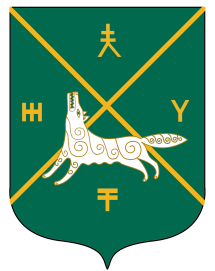 Администрация сельского поселения Кушманаковский сельсовет муниципального района     Бураевский район Республики Башкортостан